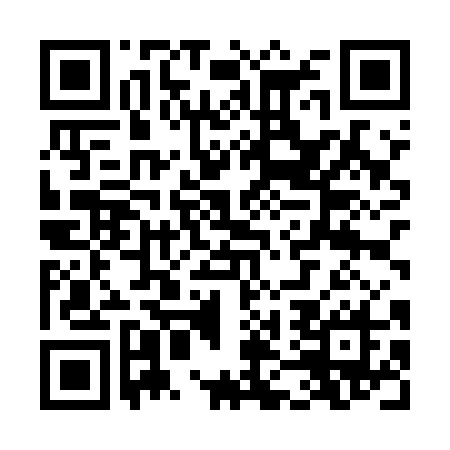 Prayer times for Abdur Rehman Shah Kalle, PakistanWed 1 May 2024 - Fri 31 May 2024High Latitude Method: Angle Based RulePrayer Calculation Method: University of Islamic SciencesAsar Calculation Method: ShafiPrayer times provided by https://www.salahtimes.comDateDayFajrSunriseDhuhrAsrMaghribIsha1Wed3:515:2312:103:536:588:312Thu3:495:2212:103:546:588:323Fri3:485:2112:103:546:598:334Sat3:475:2012:103:547:008:345Sun3:455:1912:103:547:018:356Mon3:445:1912:103:547:028:367Tue3:435:1812:103:547:028:378Wed3:425:1712:103:547:038:399Thu3:405:1612:103:547:048:4010Fri3:395:1512:103:547:058:4111Sat3:385:1412:103:547:068:4212Sun3:375:1312:103:547:068:4313Mon3:365:1312:103:547:078:4414Tue3:355:1212:103:557:088:4515Wed3:335:1112:103:557:098:4616Thu3:325:1012:103:557:098:4717Fri3:315:1012:103:557:108:4918Sat3:305:0912:103:557:118:5019Sun3:295:0812:103:557:128:5120Mon3:285:0812:103:557:128:5221Tue3:285:0712:103:557:138:5322Wed3:275:0612:103:557:148:5423Thu3:265:0612:103:567:148:5524Fri3:255:0512:103:567:158:5625Sat3:245:0512:103:567:168:5726Sun3:235:0412:103:567:178:5827Mon3:235:0412:103:567:178:5928Tue3:225:0412:113:567:189:0029Wed3:215:0312:113:567:189:0130Thu3:215:0312:113:577:199:0231Fri3:205:0312:113:577:209:02